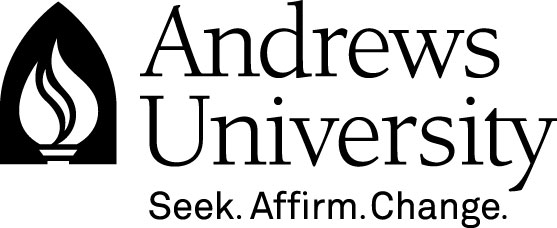 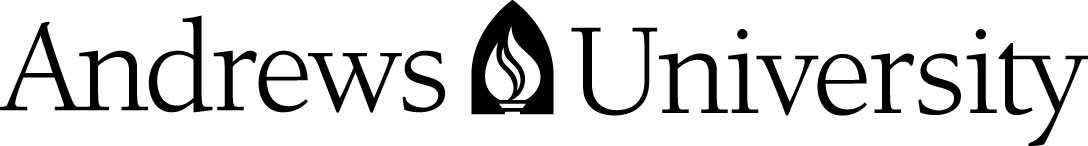 gsem 790Seminario del Proyecto para el Doctorado en Ministerio
Discipulado 2018 cohorte en español Verano del 2018información general acerca del seminarioUbicación de los cursos intensivos: Universidad Adventista del PlataFecha de los cursos intensivos: Desde el jueves 12 hasta el jueves 19 de julio                                                     del 2018	 Horas cátedras: 4información del Instructor Profesor:		David Penno, PhD Teléfono:		269-471-6366Correo electrónico: 	penno@andrews.eduOficina	:		Seminario, S207Horarios de atención:	8:00 am-12:00 pm, 1:00-5:30 pm (de lunes a jueves)
8:00 am-12:00 pm (viernes)DESCRIPcIóN del seminarioEl propósito de este seminario es la formación de la propuesta de proyecto y de los temas relacionados con la finalización exitosa del mismo. Las áreas de enfoque incluyen revisión de la literatura, la reflexión teológica, el razonamiento analítico, el aprendizaje experiencial, la observación reflexiva, el diseño y las técnicas de investigación, la lectura y evaluación de la investigación, la escritura académica, un plan de trabajo eficaz para la realización del proyecto y otros temas relacionados con el proyecto.Acesso a Learning hub, límite de 365-DíAsEl acceso al Learning Hub para este módulo está limitado a 365 días. Los estudiantes registrados generalmente tienen acceso a Learning Hub 60 días antes del primer día de la intensiva. Todas las asignaciones del seminario (excepto la propuesta preliminar, después del último día del seminario) deberán presentarse a través de Learning Hub de acuerdo con las plazos indicados en este programa.resultadosResultados de aprendizaje del programa (PLO)Reflexionar críticamente sobre, articular y aplicar principios y valores basados en la Biblia para la  excelencia en misión y ministerio.2. Realizar investigaciones e implementar una intervención en respuesta a los retos y tendencias del ministerio en un contexto glocal, relacionado con el campo primario del servicio.3. Integrar los conocimientos y habilidades adquiridos en una práctica efectiva del ministerio y evaluar el impacto resultante en la experiencia personal y el ministerio.Resultados de aprendizaje de los estudiantes (SLO)El estudiante debe ser capaz de:        1. Demostrar un compromiso enfocado a la investigación académica y la escritura.        2. Demostrar una buena disposición para recibir críticas constructivas y aportes de los demás.       3. Demostrar un conocimiento de las Normas del Trabajo Escrito de la Universidad de Andrews tanto            como del estilo de la Turabian Parenthetical.       4. Demostrar una comprensión de los principios de la buena investigación académica y la escritura.       5. Completar exitosamente una propuesta de proyecto para el DMin.      6. Incorporar las habilidades de la buena escritura académica en todas las asignaciones/tareas           Del DMin.      7. Completar exitosamente el documento de proyecto para el DMin.requisitos del Seminario I. Pre-IntensivoLectura Pre-Intensivo:La fecha límite de entrega de tareas del pre-intensivo es el 12 de julio del 2018 a las 8:00 am. Upload las tareas en Learning Hub (https://www.andrews.edu/weblmsc/moodle/public/moodle/lhloginpage/altlogin.html , la página para esta clase es en español).Cada estudiante debe leer los dos siguientes libros: Graff, Gerald, &, Cathy Birkenstein. 2014. They Say I Say: The Moves That Matter in       Academic Writing. 3rd ed. New York, NY: W. W. Norton.O       Graff, Gerald, &, Cathy Birkenstein 2010. Eles Falam, Eu Falo: Um Guia Completo para               Desenvolver a arte da Escrita. 2º ed. [Kindle]. Ribeirão Preto, Brasil: Editora Novo                       Conceito Todos.               Disponible en https://www.amazon.com.br/Eles-Falam-Falo-Graff-  Gerald/dp/8563219545/ref=sr_1_1?s=books&ie=UTF8&qid=1502280870&sr=1-1&keywords=Eles+falam%2C+eu+falo Mueller, Ekkehardt, and Richard M. Davidson. 2016. Cómo Interpretar la Biblia en Diez      Pasos. Ciudad de México: Agencia de Publicaciones México Central, A. C. ISBN: 978-607-9403-73-7Los libros pueden ser adquiridos en cualquier forma conveniente para el participante. Para ISBN e información de precios, por favor vea la lista en la librería de la Universidad en el siguiente enlace: www.andrews.edu/bookstore.  Un diario de reflexión personal se debe entregar el primer día del curso intensivo para cada uno de los dos libros mencionados. El diario (uno para cada fuente) es una reflexión informal de sus pensamientos a medida que lee el libro. Indique las principales ideas que adquiere de la fuente. ¿Qué fue nuevo para usted, especialmente en lo que respecta a la investigación? Reflexiones deben ser 4-6 páginas.También, debes leer este libro:
Doctorado en Ministerio: Manual para Elaboración del Proyecto. 2018. 3th ed. Berrien       Springs, MI: El Programa Doctorado de Ministerio.            Downloaded aquí:              https://www.andrews.edu/sem/dmin_spanish/project/writing_assistance/writing-manual-sp.pdf             No debes escribir un diario en este caso; solo indica que has leído este libro.Lee también estas siete artículos:Ejemplos de revisiones de literatura:Recursos para escribir una revisión de literatura:          No debes escribir un diario en este caso; solo indica que has leído estos artículos.II. Durante el curso intensivo:A. Se requiere asistencia puntual a todas las sesiones del intensivo. Solo se permite un máximo          de 10% de ausencias al total de las actividades.B. Se espera la participación en discusiones, actividades en grupo, manutención de un diario de reflexión, y la compilación de notas por parte del estudiante. C. Tareas que se deben entregar durante el curso intensivo:      1. La primera versión de tu Declaración del Problema. A ser entregada el 2° día a las 8:00.     2. Complete la asignatura de citas y referencias. A ser entregada el 4° día a las 8:00.     3. Crea un esquema de capítulo 3, revisión literatura. A ser entregada el 5° día a las 8:00Escriba una Propuesta Preliminar que incluya. Toda a ser entregada el 6° día a las 17:00:PortadaDescripción del contexto ministerial (2-3 párrafos) Declaración del problemaDeclaración de la tarea (título de la sección solamente)Delimitaciones dejada en blanco (título de la sección solamente)Descripción del proceso del proyecto (incluyendo, por lo menos, A y B)Esquema del documento del proyecto (descripción de las secciones A y B solamente)Lista de referencias (con un mínimo de 12 referencias)Vita (1 página).III. Post-IntensivoPreparar y presentar a la Subcomisión de Propuestas de Proyecto del DMin una Propuesta de Proyecto. Esto significa que tanto el asesor del proyecto como su consejero académico han aprobado la propuesta como lista para ser presentada a la Subcomisión (véase rúbrica en el Apéndice A). El consejero académico debe enviar un correo electrónico al asesor del proyecto antes de la fecha límite afirmando la aprobación de la propuesta. Todos los borradores de la propuesta se envían al consejero académico y al asesor del proyecto por correo electrónico.Assistir al Implementation Symposium (Simposio de Implementación), por el internet. La fecha se determinará en clase.Calificaciones y evaluaciones A. Definición de la hora cátedraEl programa de Doctorado en Ministerio requiere 56 horas de estudio por cada hora cátedra. Este seminario es de 4 horas cátedra, lo que da un total de 224 horas de estudio. Para este seminario, el instructor estima que este total de 224 horas se distribuirá en las siguientes actividades:Leyendo y escribiendo – 133 horas (incluyendo libros, y artículos)Intensivo – 46 horas
Tareas durante el intensivo – 20 horasDesarrollo de la Propuesta de Proyecto – 25 horasB. Criterio para las calificacionesLa tasación se lleva a cabo mediante la evaluación de la participación en clase y de las tareas en torno a los resultados esperados de acuerdo al énfasis. La tabla a continuación describe el proceso de integración de esos resultados.C. Puntaje de calificaciones Trabajo re-intensivo:	Lectura de artículos o libros				                       140 puntosTrabajo durante el intensivo:				                       160 puntosTrabajo post-intensivo:	 Una Propuesta de Proyecto aprobada (ver la rúbrica en pág.13)	           700 puntosTotal 					                              	        1,000 puntosESCALA NUMÉRICA DE CALIFICACIONES:A (96-100%) 		B (85-89%) 			C (75-78%)A- (93-95%) 		B- (82-84%) 			C- (72-74%)B+ (90-92%) 		C+ (79-81%) 
D. Entrega de tareasTodas las tareas deben ser subidas en Learning Hub, menos el anteproyecto, después del intensivo. Envía el anteproyecto al Dr. David Penno a la siguiente dirección de correo electrónico: penno@andrews.edu .E. Las penalizaciones por la entrega tardía de tareas, con la excepción de la propuesta de proyecto, se aplicarán de la siguiente manera:Tarde hasta 30 días:	15% penalización  Tarde de 31-60 días:	20% penalización  Tarde de 61-90 días:	25% penalización  Tarde mas de 90 días:	Calificación de cero (0): ninguna tarea será aceptada después de 90 días.         La propuesta de proyecto vence el 11 de octubre del 2018. Una nota de DN (aplazado sin posibilidad de completar*) será otorgada si la propuesta de proyecto no ha sido aprobada por el asesor y el consejero académico para esta fecha. No se aceptarán escusas ni se harán excepciones. Una calificación de DN significa que usted será excluido del cohorte.* Para la graduación es requerida un nota cumulativa de 3.0 o mejor. Los estudiantes que reciben un DN deben pedir permiso a la oficina del DMin para reiniciar otro cohorte y solicitar un nuevo plazo en el programa. Estas solicitudes son examinadas por el comité del programa del DMin y no son garantizadas. No habrá reembolsos de matrícula.NORMAS DE EVALUACIÓNVer la rúbrica en el apéndice A de este programa para las herramientas de evaluación a ser utilizadas en la propuesta de proyecto.pÓlizas del seminarioIntegridad Académica"En armonía con la declaración de la misión (p.18), la Universidad de Andrews espera que los estudiantes demuestren capacidad de pensar por sí mismos y que exhiban integridad personal y moral en todas las esferas de la vida. Por lo tanto, se espera que los estudiantes demuestren honestidad en todos los asuntos académicos.La deshonestidad académica incluye (pero no se limita a) los siguientes actos: la falsificación de documentos oficiales; plagio, que incluye el copiado de obras publicadas por otros, y/o dejar de dar crédito correctamente a otros autores y creadores; el mal uso de material protegido por copyright y/o violación de los acuerdos de licencia (acciones que pueden resultar en una acción legal, además de las medidas disciplinarias tomadas por la Universidad); la utilización de medios de cualquier fuente, incluyendo el Internet (por ejemplo: la impresión, las imágenes visuales, la música) con la intención de confundir, engañar o defraudar; la presentación del trabajo de otro como propio (por ejemplo, examines de colocación, tareas, etc.); la utilización de material durante una prueba o examen que no sean los permitidos específicamente por el profesor o programa; el robar, aceptar o estudiar desde exámenes o materiales de examen robados; el copiar de otro estudiante durante una evaluación regular o una que es permitida llevar a casa; el ayudar a otro en actos de deshonestidad académica (por ejemplo, la falsificación de los registros de asistencia, proveyendo materiales escolares no autorizados) La Universidad de Andrews toma muy en serio todos los actos de deshonestidad académica. Tales actos como los descritos anteriormente están sujetos a disciplina incremental para múltiples infracciones y sanciones severas para algunos delitos. Estos actos se registran en la oficina del decano de la universidad. Las ofensas repetidas y/o delitos flagrantes serán referidos al Comité para la Integridad Académica para recomendaciones de nuevas sanciones. Las consecuencias pueden incluir la negación de la admisión, la revocación de la admisión, la advertencia de un profesor con o sin documentación formal, la advertencia de un director de facultad o decano académico con la documentación formal, la recepción de una calificación reducida o reprobada, con o sin la notación de la razón en el expediente académico, la suspensión o expulsión del curso, la suspensión o la expulsión del programa, la expulsión de la universidad, o la cancelación de la carrera. La acción disciplinaria puede ser retroactiva si la deshonestidad académica se hace evidente después de que el estudiante haya cursado sus clases, programa o universidad.Las facultades o profesores pueden publicar sanciones adicionales, tal vez más estrictas, por deshonestidad académica en programas o cursos específicos."                                                Boletín de AUCapacidades EspecialesSe harán acomodaciones para personas con capacidades especiales. Los estudiantes con discapacidades diagnosticadas deben solicitar acomodamiento. Si usted califica para acomodamiento conforme a la Ley de Discapacidad de los Estados Unidos, por favor vea al instructor tan pronto como sea posible para ser asistido con este tipo de acomodamiento. Ausencia a clases"Cada vez que el número de ausencias supere el 20% (10% para las clases de postgrado) de la asistencia total del curso, el profesor puede dar una calificación reprobatoria. El mero hecho de estar ausente del área de la universidad no exime al estudiante de esta póliza. Las ausencias registradas a causa de la inscripción tardía, la suspensión, y las vacaciones temprana/tardía no son justificadas. El trabajo perdido se puede recuperar solamente si el profesor lo permite. Tres llegadas tarde equivalen a una ausencia. Los alumnos inscritos son considerados miembros de la clase hasta que presenten un formulario de cambio de registro en la Oficina de Registros Académicos. "                                              Boletín AUAusencias justificadas"La justificación de ausencias por causa de enfermedad son concedidas por el profesor. Se requiere prueba de la enfermedad. Los estudiantes que residen en la universidad están obligados a visitar a una enfermera durante el primer día de cualquier enfermedad que interfiere con la asistencia a clase. Estudiantes que residen el la comunidad deben mostrar un comprobante escrito de la enfermedad obtenido de su médico personal. Las excusas por ausencias que no se deben a alguna enfermedad se emiten directamente a la oficina del decano de la facultad. Las ausencias justificadas no eliminan la responsabilidad del estudiante para completar todos los requisitos del curso. El trabajo de clase se podrá completar con el permiso del maestro". Boletín AULengua y GramáticaSe espera que un estudiante matriculado en un programa de postgrado posea avanzados conocimientos del idioma escrito, sobre todo en el idioma en que se adquiere la carrera. Por lo tanto, ninguna consideración especial será dada a estudiantes con inglés como segundo idioma o a estudiantes a los cuales inglés es su idioma nativo pero que todavía no han obtenido la maestría del idioma inglés escrito. A estos estudiantes se les aconseja solicitar la ayuda del laboratorio de escritura de la universidad o adquirir los servicios de un editor antes de la presentación de sus trabajos. Consejos para el éxito incluyen la lectura de sus tareas en voz alta y la lectura de sus tareas por parte de un tercero antes de su presentación. Esta práctica le proporcionará información inmediata sobre sus trabajos escritos.Protocolo de EmergenciaLa Universidad de Andrews toma muy en serio la seguridad de sus estudiantes. Las señales que identifican el protocolo de emergencia están publicadas en todos los edificios. Los instructores proporcionarán orientación y dirección a los estudiantes en el salón de clases, en caso de una emergencia que afecta a esa ubicación específica. Es importante que siga estas instrucciones y que permanezca con su instructor durante cualquier evacuación o necesidad de buscar refugio de emergencia.acerca del InstructorDespués de 25 años de ministerio pastoral, serví a las iglesias de Georgia-Cumberland como Coordinador de Evangelismo por 5 años. Comencé mi ministerio en la Conferencia de Iowa-Missouri en 1980 , sirviendo allí por 13 años. Nos mudamos a Georgia- Cumberland en 1993.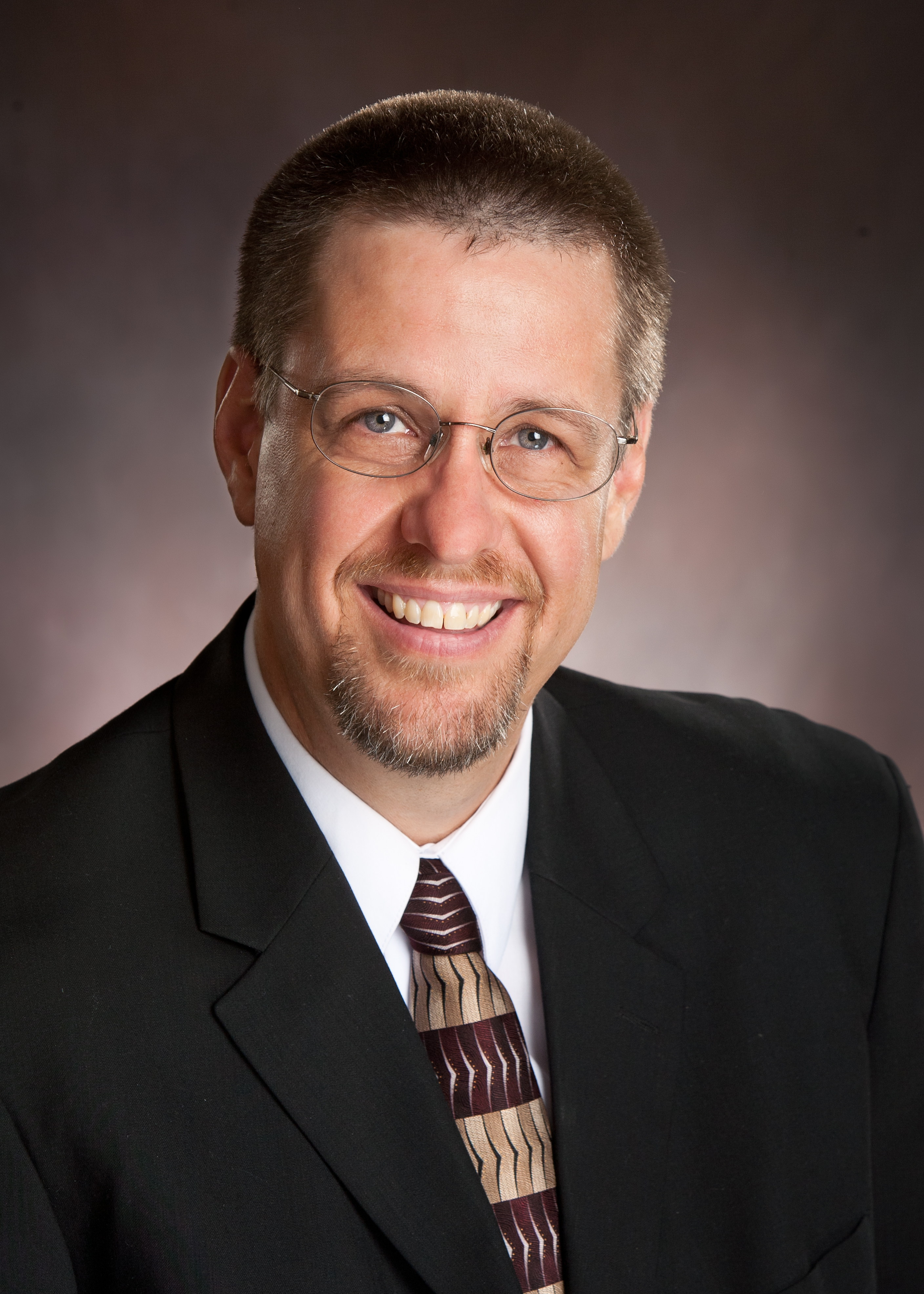 Me gradué de la Universidad de Southern en 1980 con una Licenciatura en Teología y una especialización en Lenguas Bíblicas. En el 2000 recibí una Maestría en Religión también en Southern, con un Énfasis en Homilética y Crecimiento de Iglesia. En mayo del 2009 me gradué con un Doctorado en Liderazgo de la Universidad de Andrews, con un Énfasis en Liderazgo Intercultural y Multicultural.Nancy y yo hemos estado casados ​​por más de 41 años. Tenemos dos hijos, Matthew y Eric. Matthew es un bombero en el Condado de Cobb, GA, y está casado con Heather. Eric vive en Berrien Springs, está casado con Melody, y tienen dos hijas, Chrissy y Judith, y un hijo, Bentley.Nos gusta pasar tiempo en la playa, leer y visitar sitios históricos. A mis hijos y a mí también nos gusta ir de mochileros y acampar.Apéndice ADMin Rubrica de la Propuesta de Proyecto Página de títuloDescripción del contexto del ministerio Declaración del problemaDeclaraciones de la tareaDelimitación del proyectoDescripción del proceso del proyectoEsquema del documento de propuesta de proyectoLista de referencia de la propuesta de proyectoVitaePropuesta general del proyectoRubrica Revisada 08/31/2016Fechas límitesRecursos de aprendizaje proporcionados en este seminarioProceso de Evaluación12 de julio del 2018, a las 8 amLectura y escritura (diario) pre-intensivo.El diario de reflexión de la literatura: la evaluación de la reflexión personal sobre el proceso de la escritura académica y de investigación.Evaluación de la calidad de la participación en el curso intensivo.
 (PLO 1, SLO 1)Durante el curso intensivoPresentaciones y ejercicios durante el curso intensivo.El diario de reflexión de la literatura: la evaluación de la reflexión personal sobre el proceso de la escritura académica y de investigación.Evaluación de la calidad de la participación en el curso intensivo.
 (PLO 1, SLO 1)Durante el curso intensivoEvaluaciones grupales de los ejercicios de escritura durante el intensivo por parte de pares.Consultas privadas con el instructor de cabecera acerca de los borradores de la propuesta del proyecto durante el intensivo.Observación de la interacción durante el trabajo de grupo con pares.La respuesta de los participantes en la consulta privada con el instructor  y la revisión de su propuesta para reflejar los comentarios/sugerencias que recibieron.(PLO 2, SLO 2)12 de julio del 2018, a las 8 amLectura y escritura (diario) pre-intensivo.El diario de reflexión de la literatura y la evaluación de su comprensión de los principios expresados ​​en la literatura.La incorporación del formato y estilo apropiado en el trabajo escrito hecho durante y después del curso intensivo.(SLO 3)Durante el curso intensivoPresentaciones y ejercicios de escritura durante el intensivo.El diario de reflexión de la literatura y la evaluación de su comprensión de los principios expresados ​​en la literatura.La incorporación del formato y estilo apropiado en el trabajo escrito hecho durante y después del curso intensivo.(SLO 3)Durante el curso intensivoPresentaciones durante el intensivo, particularmente 
del taller de escritura académica, y de los ejercicios de escritura. El diario de reflexión de la literatura y la evaluación de comprensión de los principios expresados ​​en la literatura.La incorporación de formatos y estilos apropiados en el trabajo escrito realizado durante y después del curso intensivo.(SLO 3)Durante el curso intensivoEjercicios de escritura durante el curso intensivo.Evaluaciones grupales de los ejercicios de escritura durante el intensivo por parte de pares. Consultas privadas con el instructor de cabecera acerca de los borradores de la propuesta del proyecto durante el intensivo.Evaluación de la Propuesta de Proyecto por la Subcomisión de Propuestas de Proyecto. Aprobación por parte de la Subcomisión de Propuestas de Proyecto. (ver la rúbrica de la Propuesta de Proyecto del DMin que se utiliza para evaluar la propuesta en el Apéndice, página 14).(SLO 5)11 de octubre del 2018Desarrollar, post-intensivo, la Propuesta de Proyecto  a ser presentada en la Subcomisión de Propuestas de Proyecto del DMin  Evaluación de la Propuesta de Proyecto por la Subcomisión de Propuestas de Proyecto. Aprobación por parte de la Subcomisión de Propuestas de Proyecto. (ver la rúbrica de la Propuesta de Proyecto del DMin que se utiliza para evaluar la propuesta en el Apéndice, página 14).(SLO 5)Durante el curso intensivo.                 Presentaciones y ejercicios durante el curso intensivo.Durante el curso intensivo.                 Presentaciones y ejercicios durante el curso intensivo.La evaluación continua de los capítulos completados por parte del asesor de proyectos, el editor de proyectos, el consejero académico, y el segundo lector.Evaluación final del documento del proyecto en la sesión de evaluación oral.(PLO 3, SLO 6, SLO 7)Categoría4.00Completo 3.00Necesita Mejora2.00Incompleto1.00InaceptableComponentes RequeridosTodos los componentes requeridos de la página titular están incluidos: (1) El nombre de la Universidad y el Seminario, (2) Titulo del Estudio, (3) El título académico por el cual se está sometiendo el documento y (4) el nombre del autor y la fecha actual del documento mes y año.Uno de los componentes no está incluido.Dos de los componentes no están incluido.Tres o más de los componentes no están incluido.Formato La página esta formateada correctamente siguiendo los reglamentos para trabajos escritos de la Universidad de Andrews. Todos los componentes están en el orden correcto y tienen el espacio correcto.La página está formateada correctamente siguiendo los reglamentos para trabajos escritos de la Universidad de Andrews. Uno de los componentes no tiene el espacio correcto.Hay 2 o 3 errores en los espacios o en el orden. Hay más de tres errores en el espacio o el orden.Título del Estudio El titulo describe claramente el que, quien y donde del proyecto.El titulo describe el que, quien y donde del proyecto.El titulo esta vagamente conectado con el proyecto.El titulo pareciera no tener ninguna relación con el proyecto. GramáticaNo hay errores de gramática.Hay un error de gramática.Hay 2 a 3 errores de gramática.Hay más de tres errores de gramática.Categoría4.00Completo3.00Necesita Mejora2.00Incompleto1.00InaceptableTamañoLimitado de media a tres cuartos de páginas.No más de una página.Más de una página o menos de media página.Los lineamientos del tamaño no son seguidos.ContenidoDescribe clara y concisamente el contexto del ministerio donde el proyecto ha de ser implementado.Describe de alguna manera clara el contexto del ministerio donde el proyecto ha de ser implementado.La descripción no tiene claridad y no es concisa o menciona más los resultados que las razones de importancia del proyecto.No hay una descripción clara del contexto del ministerio.FormatoSigue exactamente el formato que está en la plantilla de la propuesta de proyecto.Sigue el formato que está en la plantilla de la propuesta del proyecto, pero con pequeñas variaciones.Existen algunas claras diferencias con la plantilla de la propuesta de proyecto.No sigue en ninguna forma el formato de la plantilla de la propuesta de proyecto.Claridad de la escrituraLa declaración está escrita de manera fácil de comprender para el lector y contiene expresiones claras. Usa oraciones declarativas cortas.La declaración está escrita de manera fácil de comprender para el  lector. Una o dos oraciones no usas expresiones claras. Usa oraciones declarativas cortas.Varias de las oraciones en la declaración no contienen expresiones claras. La forma de expresar algunas ideas es confusa para el lector. Usa oraciones largas e incoherentes.La declaración no promueve la lectura fácil de entender y usa lenguaje no claro en sus expresiones. Usa oraciones largas e incoherentes.GramáticaNo hay errores de gramática.Hay un error de gramática.Hay 2 a 3 errores de gramática.Hay más de tres errores de gramática.Categoría4.00 Completo3.00 Necesita mejoras2.00 Incompleto1.00 InaceptableTamañoLa declaración del problema está limitada de 4 a 5 oraciones.La declaración es de 6 a 7 oraciones.La declaración es de 8 a 10 oraciones.Los lineamientos de tamaño no son seguidos.Naturaleza del problemaUn problema específico del contexto del ministerio está claramente identificado.Un problema específico es identificado que está conectado con algo al contexto del ministerio.El problema no está conectado al contexto del ministerio.El problema está fuera del alcance del ministerio.Evidencia del problemaLa realidad del problema está apoyada en una evidencia clara y objetiva.La realidad del problema está apoyada en una evidencia subjetiva. La fuente de la evidencia no está clara.No hay una evidencia que de apoyo a la realidad del problema. Carácter restrictivo del problemaEl problema no es demasiado amplio ni demasiado estrecho y trata con un asunto específico. Cualquier otro problema es visto en subordinación al principal.Un problema específico es identificado, pero es muy amplio o muy estrecho en su alcance.Múltiples problemas son identificados.No demuestra una clara compresión del problema a abordar. Componentes de la declaraciónLa declaración trata el contexto estable, provee evidencia del problema, las consecuencias del mismo e identifica la condición desestabilizadora o problema de raíz.Uno delos cuatro componentes están ausentes de la declaración.Dos de los cuatro componentes están ausentes en la declaración.Tres o más de los componentes están ausentes de la declaración.FormatoSigue exactamente el formato que está en la plantilla de  la propuesta de proyecto.Sigue el formato que está en la plantilla de la propuesta del proyecto, pero con pequeñas variaciones.	Existen algunas claras diferencias con la plantilla de la propuesta de proyecto.	No sigue en ninguna forma el formato de la plantilla de la propuesta de proyecto.GramáticaNo hay errores de gramática, deletreo o puntuación.Hay un error de gramática, deletreo o puntuación. Hay dos o tres errores de gramática, deletreo o puntuación.Hay  más de tres errores de gramática, deletreo o puntuación.Claridad de la escrituraLa declaración está escrita de manera fácil de comprender para el  lector y contiene expresiones claras. Usa oraciones declarativas cortas.La declaración está escrita de manera fácil de comprender para el  lector. Una o dos oraciones no usas expresiones claras. Usa oraciones declarativas cortas.Varias de las oraciones en la declaración no contienen expresiones claras. La forma de expresar algunas ideas es confusa para el lector. Usa oraciones largas e incoherentes.La declaración no promueve la lectura fácil de entender y usa lenguaje no claro en sus expresiones. Usa oraciones largas e incoherentes.Categoría4.00 Completo3.00 Necesita mejoras2.00 Incompleto1.00 InaceptableTamañoEstá limitado de 1 a 2 oraciones.Está limitado de 3 a 4 oraciones. La declaración tiene de 5 a 7 oraciones.Los lineamientos de tamaño no son seguidos.Relación con la declaración del problemaLa declaración de la tarea está directamente relacionada a la declaración del problema.La declaración de la tarea está en alguna manera relacionada con el problema.La declaración de la tarea no está claramente relacionada con el problema.No hay correlación entre la declaración de la tarea y la declaración del problema.Naturaleza restringidaLa tarea no es ni demasiado amplia ni demasiado estrecha y trata con un problema específico. Cualquier otro problema es visto en subordinación al principal.La tarea específica es identificada, pero es muy amplia o muy estrecha en su alcance.Múltiples tareas son identificadas.No describe una tarea clara para ser implementada.Descriptores necesariosClaramente establece lo que Ud. va a hacer y por qué.Claramente establece lo que Ud. va a hacer, pero es menos claro en el por qué.El qué y el por qué son vagos.No está claro que es lo que Ud. intenta hacer o por qué.Intenciones del proyectoHay una clara intención establecida para el desarrollo, implementación y evaluación de la intervención.La declaración de la intención no tiene uno de los tres componentes.Dos o más de las intenciones no están en la declaración.No hay intenciones explícitas en la declaración.FormatoSigue exactamente el formato que está en la plantilla de  la propuesta de proyecto.Sigue el formato que está en la plantilla de la propuesta del proyecto, pero con pequeñas variaciones.	Existen algunas claras diferencias con la plantilla de la propuesta de proyectoNo sigue en ninguna forma el formato de la plantilla de la propuesta de proyecto.GramáticaNo hay errores de gramática, deletreo o puntuación.Hay un error de gramática, deletreo o puntuación.Hay dos o tres errores de gramática, deletreo o puntuación.Hay  más de tres errores de gramática, deletreo o puntuación.Claridad de la escrituraLa declaración está escrita de manera fácil de comprender para el  lector y contiene expresiones claras. Usa oraciones declarativas cortas.La declaración está escrita de manera fácil de comprender para el  lector. Una o dos oraciones no usas expresiones claras. Usa oraciones declarativas cortasVarias de las oraciones en la declaración no contienen expresiones claras. La forma de expresar algunas ideas es confusa para el lector. Usa oraciones largas e incoherentes.La declaración no promueve la lectura fácil de entender y usa lenguaje no claro en sus expresiones. Usa oraciones largas e incoherentes.Categoría4.00 Completo3.00 Necesita  mejoras2.00  Incompleto1.00 InaceptableTamañoLimitado de 1/3 a ½ de página.No más de ¾ de páginas.Más de ¾ de páginas.Los lineamientos de tamaño no son seguidos.ContenidoClaramente articula las autoimpuestas limitaciones del proyecto como grupos étnicos, grupos de edades, sexo, unidades de organización de la iglesia, geografía, etc.De alguna manera articula las autoimpuestas limitaciones del proyecto como grupos étnicos, grupos de edades, sexo, unidades de organización de la iglesia, geografía, etc.  Vagamente articula las autoimpuestas limitaciones del proyecto como grupos étnicos, grupos de edades, sexo, unidades de organización de la iglesia, geografía, etc.  No articula ninguna limitación autoimpuesta al proyecto.FormatoSigue exactamente el formato que está en la plantilla de  la propuesta de proyecto.Sigue el formato que está en la plantilla de la propuesta del proyecto, pero con pequeñas variaciones.Existen algunas claras diferencias con la plantilla de la propuesta de proyecto.No sigue en ninguna forma el formato de la plantilla de la propuesta de proyecto.Claridad de la escrituraLas expectativas del proyecto están escritas de manera fácil de comprender para el  lector y contiene expresiones claras. Usa oraciones declarativas cortas.Las expectativas están escritas de manera fácil de comprender para el  lector. Una o dos oraciones no usas expresiones claras. Usa oraciones declarativas cortas.Varias de las oraciones en la expectativa no contienen expresiones claras. La forma de expresar algunas ideas es confusa para el lector. Usa oraciones largas e incoherentes.La expectativa no promueve la lectura fácil de entender y usa lenguaje no claro en sus expresiones. Usa oraciones largas e incoherentes.GramáticaNo hay errores de gramática, deletreo o puntuación. Hay un error de gramática, deletreo o puntuación.Hay dos o tres errores de gramática, deletreo o puntuación.Hay  más de tres errores de gramática, deletreo o puntuación.Categoría4.00 Completo3.00 Necesita mejoras2.00 Incompleto1.00 InaceptableTamañoLa descripción está  limitada a 1 página.La descripción es de 1 1/2 página. La descripción es menos de ¾ de una páginas y más de 1 ½ página.Los lineamientos de tamaño no son seguidos.Lógica/ FlujoLa sección está bien organizada y muestra una clara y lógica secuencia de los pasos. La sección está bien organizada. Una idea puede parecer fuera de lugar.El flujo es un poco difícil de seguir. La secuencia de los pasos no parece tener lógica.Los pasos parecen estar organizados al azar.Reflexión teológica y revisión de la literaturaMuestra una clara y bien definida intención de proporcionar una reflexión teológica y significativo reporte  de la literaturaMuestra una intención de proporcionar reflexión teológica e informe de la literatura, pero está  menos definido.Está ausente uno de los componentes. No muestra intención de proporcionar ninguno de los componentes.Diseño de la intervenciónArticula claramente el diseño de la intervención que será usado.Articula de alguna manera el diseño de la intervención que será usado.El diseño de la intervención no está claro.El diseño de la intervención no está dado.Proceso de implementaciónEl proceso de implementación está bien definido.El proceso de implementación está un poco definido.El proceso de implementación no está claro. El proceso de implementación no está dado.Proceso de evaluaciónEl proceso de evaluación está bien definido.El proceso de evaluación está un poco definido.El proceso de evaluación no está claro.El proceso de evaluación no está dado.Fecha de finalización previstaBasado en la naturaleza del problema, una  fecha de finalización realista está dada (mes y año).Basado en la naturaleza del problema, una muy ajustada fecha de finalización está dada (mes y año).Basado en la naturaleza del problema una irrealista fecha de finalización está dada (mes y año).La fecha de finalización no está dada.FormatoSigue exactamente el formato que está en la plantilla de  la propuesta de proyectoSigue el formato que está en la plantilla de la propuesta del proyecto, pero con pequeñas variaciones.Existen algunas claras diferencias con la plantilla de la propuesta de proyectoNo sigue en ninguna forma el formato de la plantilla de la propuesta de proyecto.GramáticaNo hay errores de gramática, deletreo o puntuación.Hay un error de gramática, deletreo o puntuación.  Hay dos o tres errores de gramática, deletreo o puntuación.  Hay más de tres errores de gramática, deletreo o puntuación.  Claridad de la escrituraEl proceso del proyecto está escrito de manera fácil de comprender para el  lector y contiene expresiones claras. Usa oraciones declarativas cortas.El proceso del proyecto está escrito de manera fácil de comprender para el  lector. Una o dos oraciones no usas expresiones claras. Usa oraciones declarativas cortas.Varias de las oraciones en el proceso del proyecto no contienen expresiones claras. La forma de expresar algunas ideas es confusa para el lector. Usa oraciones largas e incoherentes.El proceso del proyecto no promueve la lectura fácil de entender y usa lenguaje no claro en sus expresiones. Usa oraciones largas e incoherentes.Categoría4.00 Completo3.00 Necesita mejoras2.00 Incompleto1.00 InaceptableTamaño Está limitado a 2 páginas.No más de 2 ½ páginas.Más de 2 ½, pero no más de 3.Los lineamientos de tamaño no son seguidos.Evidencia de trabajo reflexivoLos títulos y subtítulos de los capítulos claramente muestran que el pensamiento reflexivo ha sido dado al contenido de cada capítulo.Los títulos y subtítulos de los capítulos  muestran que algún pensamiento reflexivo ha sido dado al contenido de cada capítulo.Los títulos y subtítulos de los capítulos sugieren que  poco pensamiento reflexivo ha sido dado al contenido de cada capítulo.Los títulos y subtítulos de los capítulos parecen ser seleccionados al azar.Flujo y lógicaLos capítulos están bien organizados. Un capítulo sigue a otro en una lógica secuencia.Los capítulos están bien organizados. El flujo del material en uno de los capítulos puede parecer fuera de secuencia.Un capítulo completo parece fuera de lugar.Los capítulos parecen estar arreglados al azar.Capítulos fundacionalesEl capítulo 1 está diseñado como un capítulo introductorio. El capítulo 2 está puesto como un capítulo de reflexión teológica y el capítulo 3 como una revisión de la literatura.Uno de los capítulos  está ausente.Dos de los capítulos están ausentes.Los tres capítulos están ausentes.Capítulos de intervención y aprendizajeEl capítulo 4 describirá el plan o estrategia de  intervención. El capítulo 5 narrará la implementación de la intervención y el capítulo 6 describirá el aprendizaje del proyecto y la transformación personal y profesional del participante.Uno de los capítulos de intervención y aprendizaje está ausente.Dos de los capítulos están ausentes.Los tres capítulos están ausentes.FormatoSigue exactamente el formato que está en la plantilla de  la propuesta de proyecto.Sigue el formato que está en la plantilla de la propuesta del proyecto, pero con pequeñas variaciones.Existen algunas claras diferencias con la plantilla de la propuesta de proyecto.No sigue en ninguna forma el formato de la plantilla de la propuesta de proyecto.Claridad  de la escrituraLas ideas están escritas de manera fácil de comprender para el  lector y contiene expresiones claras. Usa oraciones concisas.Las ideas están escritas de manera fácil de comprender para el  lector. Una o dos oraciones no usan expresiones claras. Usa oraciones concisas.Varias de las oraciones  no contienen expresiones claras. La forma de expresar algunas ideas es confusa para el lector. Usa oraciones largas e incoherentes. No promueve la lectura fácil de entender y usa lenguaje no claro en sus expresiones. Usa oraciones largas e incoherentes.GramáticaNo hay errores de gramática, deletreo o puntuación. Hay un error de gramática, deletreo o puntuación.Hay dos o 3 errores de gramática, deletreo o puntuación.Hay más de 3 errores de gramática, deletreo o puntuación.Categoría4.00 Completo3.00 Necesita mejoras.2.00 Incompleto1.00 InaceptableEstilo correcto para el tipo de referenciaTodos los tipos de referencia están en el correcto estilo Turabian Parenthetical.Dos de las referencias no están en el correcto estilo Turabian Parenthetical.Tres o cuatro de las referencias no están en el estilo correcto Turabian Parenthetical.Cinco o más de las referencias no están en el estilo correcto Turabian Parenthetical.Número de referenciasUn mínimo de 60 referencias de variados tipos de fuentes.50 referencias de variados tipos de fuentes.40 referencias o independientemente del número de entradas, están limitados a un solo tipo de fuente.Menos de 40 referencias.GramáticaNo hay errores de deletreo.Hay 1 error de deletreo.Hay dos o tres errores de deletreo.Hay más de tres errores de deletreo.Categoría4.00 Completo3.00 Necesita mejoras2.00 Incompleto1.00 Inaceptable TamañoDebe ser muy breve. No más de 1 página. Justo sobre 1 página.Es más de 1½ página.Los lineamientos de tamaño no son seguidos.ComponentesIncluye historial educacional y de empleo e información de contacto actual. No incluye uno de los componentes.No incluye dos de los componentes.No incluye ningún componente.GramáticaNo hay errores de deletreo o puntuación.Hay 1 error de deletreo o puntuación.Hay 2 o 3 errores de deletreo o puntuación.Hay más de 3 errores de deletreo o puntuación.Categoría4.00 Completo3.00 Necesita mejoras.2.00 Incompleto1.00 InaceptableTamañoEl texto principal de la propuesta debe estar limitado a 5-6 páginas.El texto principal es de 7-8 páginas.Es de 9- 10 páginas.Los lineamientos de tamaño no son seguidos.ComponentesTodos los componentes de la propuesta están incluidos y en el orden correcto.Uno de los componentes está ausente o fuera de secuencia.Dos de los componentes están ausentes o fuera de secuencia.Más de dos de los componentes están ausentes o fuera de secuencia.FormatoSigue exactamente el formato que está en la plantilla de  la propuesta de proyecto.Sigue el formato que está en la plantilla de la propuesta del proyecto, pero con pequeñas variaciones.Existen algunas claras diferencias con la plantilla de la propuesta de proyecto.No sigue en ninguna forma el formato de la plantilla de la propuesta de proyecto.EstiloLa propuesta sigue el correcto estilo Turabian Parenthetical.La propuesta en su mayoría sigue los lineamientos correctos de estilo Turabian Parenthetical. Hay 1 error de estilo Turabian Parenthetical.Hay 2-3 errores de estilo Turabian Parenthetical.Hay más de 3 errores de estilo Turabian Parenthetical.Claridad dela escrituraLa propuesta general está escrita de manera fácil de comprender para el  lector y contiene expresiones claras. Usa oraciones concisas.La propuesta general está escrita de manera fácil de comprender. Una o dos oraciones no usan expresiones claras. Usa oraciones concisas.Varias de las oraciones  no contienen expresiones claras. La forma de expresar algunas ideas es confusa para el lector. Usa oraciones largas e incoherentes.No promueve la lectura fácil de entender y usa lenguaje no claro en sus expresiones. Usa oraciones largas e incoherentes.GramáticaNo hay errores de gramática, deletreo o puntuación.Hay 1 error de gramática, deletreo o puntuación.Hay 2-3 errores de gramática, deletreo o puntuación.Hay más de 3 errores de gramática, deletreo o puntuación.